別添 - 参加申込書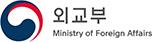 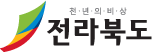 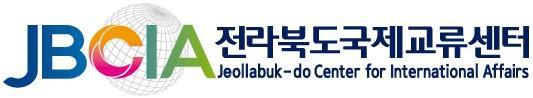 日韓青少年合同オンライン音楽会参加申込書《声の形》1. 申請人情報（団体の場合は、代表者のみ）※ 提出先 : hncho@jbcia.or.kr             全羅北道国際交流センター 交流協力チーム担当者 チョ・ハナ宛2. 参加分野 : □ ピアノ   □ 声楽   □ その他 演奏可能な楽器● 個人情報収集-利用提供同意書 □ 収集する個人情報項目: 上記のとおり □ 個人情報収集の方法 : 書面による作成 □ 個人情報収集及び利用の目的   - 個人情報の収集は行事案内のための情報活用などを目的に収集し、それ以外の目的には使用しません。. □　個人情報の保有及び利用期間   - 収集された個人情報は2年間保有され、情報の主体が削除を要請する際は破棄します。上記のとおり、個人情報を収集-利用することに同意します。 2021年         月           日名前 :					(署名)